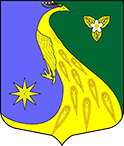 ЛЕНИНГРАДСКАЯ ОБЛАСТЬЛУЖСКИЙ МУНИЦИПАЛЬНЫЙ РАЙОНАДМИНИСТРАЦИЯ СКРЕБЛОВСКОГО СЕЛЬСКОГО ПОСЕЛЕНИЯПОСТАНОВЛЕНИЕОт 18 января 2021 года                                № 15О нормативах потребления и ценах на твердое топливо и сжиженный баллонный газ, реализуемые населению Скребловского сельского поселения на 2021 год.В соответствии с Федеральным законом от 06.10.2003 № 131-ФЗ «Об общих принципах организации местного самоуправления в Российской Федерации», Постановлением Правительства Ленинградской  области от 13.03.2018 N 78 "Об утверждении порядков предоставления  мер социальной поддержки отдельным категориям граждан,  состава денежных доходов лиц, указанных в пункте 2 части 1  статьи 7.2 областного закона от 17 ноября 2017 года N 72-оз "Социальный кодекс Ленинградской области", учитываемых при исчислении  среднего денежного дохода, и признании утратившими силу отдельных постановлений Правительства Ленинградской области", Приказом Комитета по тарифам и ценовой политике Правительства Ленинградской области от 18 декабря 2020 года № 402-п «Об установлении розничных цен на твердое топливо (дрова, уголь) для определения денежной компенсации расходов, связанных с предоставлением мер социальной поддержки  отдельным категориям граждан, проживающим в домах, не имеющих центрального отопления, на территории Ленинградской области в 2021 году», Приказом Комитета по тарифам и ценовой политике Правительства Ленинградской области от 18 декабря 2020 года № 391-п «Об установлении розничных цен на сжиженный газ, реализуемый обществом с ограниченной ответственностью «ЛОГазинвест» населению для бытовых нужд на территории Ленинградской области, на 2021 год»ПОСТАНОВЛЯЮ:1. Утвердить нормы потребления твердого топлива для нужд населения Скребловского сельского поселения:Дрова долготьё (дл. )- для одиноко проживающих граждан – .куб. на одного человека;- для семьи, состоящей из двух человек – .куб. в расчете на одного человека;- для семьи, состоящей из трех и более человек – .куб. в расчете на одного человека;Уголь каменный всех марок:- для одиноко проживающих граждан – 3,6 т на одного человека;- для семьи, состоящей из двух человек – 2,3 т в расчете на одного человека;- для семьи, состоящей из трех и более человек – 2,0 т в расчете на одного человека.2. Установить с 01.01.2021 года розничные цены на топливо, реализуемое населению, проживающему в домах с печным отоплением на территории Скребловского сельского поселения:- дрова долготьё (дл. 6м) – 1 586 (Одна тысяча пятьсот восемьдесят шесть) рублей 00 копеек за один плотный кубометр (с НДС);- уголь каменный всех марок – 5 985 (Пять тысяч девятьсот восемьдесят пять) рублей 00 копеек за 1 тонну (с НДС);- доставка всех видов твердого топлива – 101 рубль за  пробега;- газ сжиженный в баллонах за 1 кг. с 01.01.2021 г. по 30.06.2021 года – 34,59 (Тридцать четыре) рубля 59 копеек (с НДС);- газ сжиженный в баллонах за 1 кг. с 01.07.2021 г. по 31.12.2021 года – 35,63 (Тридцать пять) рублей 63 копеек (с НДС);- доставка сжиженного газа в баллонах – 378,40 (Триста семьдесят восемь) рублей 40 копеек.3. Рекомендовать руководителям предприятий и организаций:-применять установленные цены всем организациям, реализующим твердое топливо населению, независимо от ведомственной принадлежности и организационно-правовых норм собственности;-цены установлены на условиях франко-склад топливоснабжающей организации (склад, база) без учета доставки до потребителя.4. Опубликовать данное постановление  в приложении к газете «Лужская правда».5. Отменить постановление администрации от  14 января 2021 года  № 11  «О нормативах потребления и ценах на твердое топливо, реализуемое населению Скребловского сельского поселения, на 2021 год».6.Настоящее постановление вступает в силу согласно действующего законодательства.7.Контроль за исполнением данного постановления оставляю за собой.Глава администрации Скребловского сельского поселения                                                     Е.А. Шустрова